Муниципальное бюджетное дошкольное образовательное учреждение Детский сад № 130 городского округа город Уфа Республики БашкортостанПамятка для новых членов профсоюза.Почему в Профсоюзе быть выгодно?Оставайтесь с нами!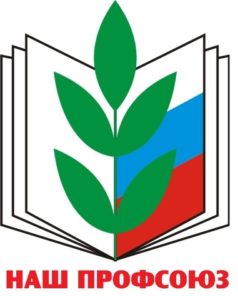 Прежде всего, вступая в профсоюз, работники хотят защищать свои трудовые права, бороться за соблюдение трудового законодательства, против незаконных увольнений, ухудшения условий труда. Есть профсоюзная организация - есть орган, выступающий от имени работников. Есть профсоюзная организация - есть коллективный договор, есть возможность контролировать соблюдение прав и гарантий работников. Есть профсоюзная организация - есть возможность защиты социальных гарантий в реализации права на труд. Есть профсоюзная организация - есть возможность получить помощь и поддержку коллег. Есть профсоюзная организация - есть возможность получать бесплатную юридическую помощь, обращаться с жалобами и заявлениями по всем вопросам, касающимися защиты прав работников. Профсоюз сегодня - единственная общественная организация, имеющая законодательные права на деле представлять интересы и защищать права работников.Только член профсоюза вправе рассчитывать на:  Защиту при увольнении по инициативе     работодателя;        Помощь профсоюзной организации и её выборных органов при нарушении работодателем трудового коллективного договора;   Содействие в решении вопросов, связанных с охраной труда, возмещение ущерба, причинённого здоровью при исполнении трудовых обязанностей;  Бесплатную консультацию по экономическим, правовым, медицинским и иным социально значимым вопросам в профсоюзных органах; Содействие и помощь профсоюзного органа в организации отдыха и лечения работников и их детей;  Получение материальной помощи из средств профсоюза. Являясь членом профсоюза, вы становитесь участником организационного рабочего движения. Участвуя в коллективных действиях профсоюза, вы сможете влиять на ситуацию у себя на производстве, в отрасли, в регионе, в стране и тем самым добьётесь улучшения своего положения. СИЛА ПРОФСОЮЗА – В ЕЕ МАССОВОСТИ, В СПЛОЧЕННОСТИ ЧЛЕНОВ ПРОФСОЮЗА, В ЭНЕРГИЧНОМ И ПРИНЦИПИАЛЬНОМ ПРОФСОЮЗНОМ КОМИТЕТЕ. ДАВАЙТЕ ЖЕ ВМЕСТЕ ДОБИВАТЬСЯ ЭТОГО. ПРОФКОМОВ В МИРЕ МНОГО РАЗНЫХ ЕСТЬ, НО НАШ, ОН НЕСРАВНИМЫЙ, БЕЗ СОМНЕНИЯ, ЧТОБ ВСЕМ ПОМОЧЬ И КАЖДОГО ЗАЖЕЧЬ!  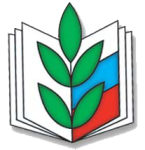 